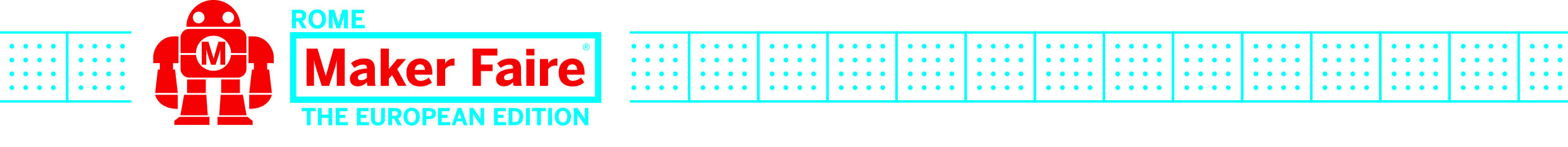 Comunicato stampaFintech Innovation by Maker Faire Rome2-3 maggio – Auditorium Parco della Musica La finanza innovativa per la crescita delle imprese Una due giorni di conferenze, formazione e talk sul tema della finanza innovativa per discutere con imprese, professionisti, startup, istituzioni finanziarie e policy-maker, le opportunità concrete che l’innovazione digitale nel settore finanziario offrono e offriranno per migliorare i processi aziendali ed i servizi.Ecco Fintech Innovation (https://fintech.makerfairerome.eu/it) in programma il 2 e il 3 maggio all’Auditorium Parco della Musica su iniziativa di Innova Camera, Azienda speciale della Camera di Commercio di Roma. L’evento rientra nel calendario di appuntamenti del Pid (Punto Impresa Digitale) e di “Aspettando Maker Faire Rome”, il programma annuale di avvicinamento alla più grande kermesse europea sull’innovazione che si terrà alla Fiera di Roma dal 12 al 14 ottobre prossimi.Fintech Innovation è accreditato presso l’Ordine dei Dottori Commercialisti e degli Esperti contabili di Roma e la partecipazione alle conferenze, ai talk e ai seminari formativi consente di ottenere un massimo di 13 crediti formativi. La partecipazione è gratuita, ma occorre registrarsi. Al di là dell’interesse professionale, si tratta comunque di un’occasione imperdibile per le imprese di ogni dimensione per dotarsi in solo due giorni di un’utile mappa delle conoscenze di base dei principali strumenti innovativi che già oggi possono essere utilizzati.“Diffondere la conoscenza tra grandi, medie e piccole imprese – dichiara Lorenzo Tagliavanti, Presidente della Camera di commercio di Roma – di strumenti di finanza innovativa in grado di rendere possibili una migliore pianificazione e organizzazione della propria attività, rappresenta un obiettivo strategico per migliorare la competitività del nostro sistema produttivo. Non solo strumenti di accesso al credito, ma anche nuove modalità di pagamento e incasso in grado di migliorare i rapporti con i clienti e i fornitori. Il nostro Paese sconta ancora un ritardo, non solo infrastrutturale, ma anche culturale relativamente a questi temi. Eventi come Fintech Innovation sono fondamentali per informare le imprese, ma anche le pubbliche amministrazioni del “nuovo” che avanza e di tutte le opportunità di crescita che si possono cogliere”.  Durante la due giorni interverranno tantissimi speaker di rilievo internazionale e ci sarà la possibilità di incontrare i player, le Istituzioni e gli esperti del settore; ci sarà spazio per startup e aziende che presenteranno progetti e soluzioni adottate e si parlerà di nuove soluzioni di pagamento e incasso per piccole e medie imprese ed esercenti. Molti saranno i momenti dedicati alla formazione -  rivolti in particolare a imprese, esercenti, commercialisti, avvocati e notai - durante i quali verranno trattati temi quali: strumenti innovativi di finanziamento, come 'rendere liquide' le fatture attive e in generale finanziare il circolante, il crowdfunding e molto altro. Il calendario della due giorni è fitto. La conferenza di apertura con istituzioni e imprese sui grandi temi posti dalla rivoluzione FinTech in atto e le possibili ricadute in termini di efficienza e sviluppo per il Paese prevede due keynote, di mezz’ora ciascuno, sul “The future of Fintech” e “Il Fintech per il finanziamento delle Pmi in Europa e in Italia”. Ci saranno, poi, dieci conferenze tematiche di approfondimento, informazione e formazione, della durata di un’ora ciascuna.Inoltre, startup, aziende, banche, istituzioni o pubbliche amministrazioni, selezionate tramite la call for speakers, racconteranno sé stesse, le proprie soluzioni o un proprio progetto in 5 minuti di presentazione e 5 minuti di domande e risposte.Tutte le informazioni utili su https://fintech.makerfairerome.eu/it. Per restare costantemente aggiornati: www.makerfairerome.eu - #MFR18; Facebook: @Maker Faire Rome;  Twitter: @MakerFaireRome; Instagram: @Maker Faire Rome;  Per iscriversi alla newsletter https://2018.makerfairerome.eu/it/newsletter-it/Ufficio stampa: tel. 06-6781178 – ufficiostampa@innovacamera.it – press@makerfairerome.eu“Maker Faire Rome – The European Edition” è organizzato da Innova Camera, Azienda speciale della Camera di Commercio di Roma ed è un evento che unisce impresa, scienza, tecnologia, educazione, manifattura, artigianato, cibo ed agricoltura chiamando a raccolta il mondo dei maker e degli innovatori, insieme ad aziende, startup, università e centri di ricerca.